  Estimated vs Spent vs Remaining Time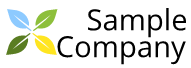 IssueSummaryStatusEstimatedSpentRemaining{{foreach[issue in issues.orderBy(i => i.issuekey)]}}{{[issuekey]}}{{[summary]}}{{[status.statusCategory.name]}}{{[timeoriginalestimate]}}{{[timespent]}}{{[timeestimate]}}{{/foreach}}